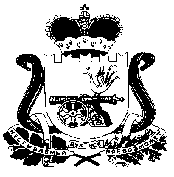 АДМИНИСТРАЦИЯПЕЧЕНКОВСКОГО СЕЛЬСКОГО ПОСЕЛЕНИЯПОСТАНОВЛЕНИЕот  22.09.2017                          № 22Об утверждении Перечня предоставляемых муниципальных услуг (исполнения функций)В соответствии с Федеральным законом от 27 июля 2010 №210-ФЗ «Об организации предоставления государственных и муниципальных услуг», распоряжением Правительства Российской Федерации от 17 декабря 2009 № 1993-р, в целях приведения в соответствие с действующим законодательством и руководствуясь статьями 26, 28, 35 Устава муниципального образования Печенковское сельское поселение, Администрация Печенковского сельского поселенияПОСТАНОВЛЯЕТ:1. Утвердить Перечень муниципальных  услуг (исполнения функций), предоставляемых Администрацией Печенковского сельского поселения согласно приложению.2. Признать утратившим силу пункт 1 постановления Администрации Печенковского сельского поселения от 07.11.2013 № 40 «Об утверждении Перечня предоставляемых муниципальных услуг (исполнения функций)».3. Признать утратившим силу постановления Администрации Печенковского сельского поселения:- от 24.02. 2014  №6 «О внесении изменений в постановление Администрации Печенковского  сельского поселения от 07.11.2013 №40 «Об  утверждении Перечня предоставляемых муниципальных услуг (исполнения функций)»»;- от 21.05.2014  №15 «О внесении изменений в  постановление Администрации Печенковского  сельского поселения от 07.11.2013 №40 «Об  утверждении Перечня предоставляемых муниципальных услуг (исполнения функций)»»;- от  05.07.2016 № 31 «О внесении изменений в постановление Администрации Печенковского  сельского поселения от 07.11.2013 №40 «Об  утверждении Перечня предоставляемых муниципальных услуг (исполнения функций)» (в редакции постановлений Администрации Печенковского сельского поселения от 24.02.2014  №6, от 21.05.2014 №15)». 4. Настоящее постановление вступает в силу со дня его подписания Главой муниципального образования Печенковское сельское поселение, подлежит обнародованию в местах, предназначенных для обнародования нормативных правовых актов и размещению на официальном сайте муниципального образования Печенковское сельское поселение в сети Интернет (http://pechenki.admin-smolensk.ru/).Глава муниципального образования Печенковское сельское поселение                                                      Р.Н.Свисто                                                                                                                                                                             Приложение   к постановлению АдминистрацииПеченковского сельского поселенияот 22.09.2017  № 22(в редакции постановлений от 15.05.2020 №28, от 17.12.2020 №77, от 29.12.2021 №59)                                                                                                                 П Е Р Е Ч Е Н Ьмуниципальных услуг (исполнения функций), предоставляемых Администрацией Печенковского сельского поселенияРаздел 1. Муниципальные услуги, предоставляемые Администрацией Печенковского сельского поселенияРаздел 1. Муниципальные услуги, предоставляемые Администрацией Печенковского сельского поселенияРаздел 1. Муниципальные услуги, предоставляемые Администрацией Печенковского сельского поселенияРаздел 1. Муниципальные услуги, предоставляемые Администрацией Печенковского сельского поселенияРаздел 1. Муниципальные услуги, предоставляемые Администрацией Печенковского сельского поселения№п/п          Наименование   услуги Нормативные правовые акты, определяющие исполнение полномочий по предоставлению муниципальной услугиКатегория потребителей  услугиСведения об оплате услуги12341Признание жилого помещения непригодным для проживания и жилого дома, подлежащим сносуКонституция Российской Федерации;Постановление Правительства Российской Федерации от 28.01.2006  №47 « Об утверждении Положения о признании помещения жилым помещением, жилого помещения непригодным для проживания и многоквартирного дома аварийным и подлежит сносу»; Постановление Администрации Печенковского сельского поселения от 26.01.2010 №3 «О постоянно действующей межведомственной комиссии Администрации Печенковского сельского поселения по оценке жилого фонда в муниципальном образовании Печенковское сельское поселение».Физические лица, юридические лицаБезвозмездно2Принятие на учет граждан в качестве нуждающихся в жилых помещенияхКонституция Российской Федерации; Жилищный кодекс Российской Федерации; Федеральный закон от 06.10.2003  №131-ФЗ «Об общих принципах организации местного самоуправления в Российской Федерации»; Закон Смоленской области от 13 марта 2006 №6-з «О порядке ведения органами местного самоуправления муниципальных образования Смоленской области учета граждан в качестве нуждающихся в жилых помещениях, предоставляемых по договорам социального найма, на территории Смоленской области».Физические лицаБезвозмездно3Признание граждан малоимущими в целях предоставления жилых помещений по договорам социального наймаКонституция Российской Федерации;Жилищный кодекс Российской Федерации; Решение Совета депутатов Печенковского сельского поселения от 20.03.2009 №9 «Об установлении размера дохода, приходящегося на каждого члена семьи, и стоимости имущества, находящегося в собственности членов семьи и подлежащего налогообложению, в целях признания граждан малоимущими и предоставления им по договорам социального найма жилых помещений муниципального жилищного фонда муниципального образования Печенковское сельское поселение».Физические лицаБезвозмездно4Выдача выписок из реестра муниципального имуществаКонституция Российской Федерации; Федеральный закон от 06.10.2003  №131-ФЗ «Об общих принципах организации местного самоуправления в Российской Федерации»; Устав муниципального образования Печенковское сельское поселение.Юридические лица, юридические лицаБезвозмездно5Перевод жилого помещения в нежилое помещение и нежилого помещения в жилое помещение Конституция Российской Федерации; Жилищный кодекс Российской Федерации; Постановление Правительства Российской Федерации от 10.08.2005 №502 «Об утверждении формы уведомления о переводе (отказе в переводе) жилого (нежилого) помещения в нежилое (жилое) помещение».Физические лица, юридические лицаБезвозмездно6Заключение договоров передачи в собственность граждан жилых помещений, находящихся в муниципальной собственности, занимаемых ими на условиях социального найма- Конституция Российской Федерации;- Гражданский кодек Российской Федерации;- Семейный кодек Российской Федерации; - Жилищный кодек Российской Федерации;- Федеральный закон от 27.07.2010 №210-ФЗ «Об организации предоставления государственных  и муниципальных услуг»;- Федеральный закон от 21.07.1997  N 122-ФЗ "О государственной регистрации прав на недвижимое имущество и сделок с ним";- Федеральный закон от 27.07.2006  N 152-ФЗ "О персональных данных";-Закон Российской Федерации от 04.07.1991  N 1541-1 "О приватизации жилищного фонда в Российской Федерации";-Устав муниципального образования Печенковское сельское поселение (новая редакция)Физические лицаБезвозмездно7 Присвоение адреса объекту адресации, изменение и аннулирование такого адреса(введен постановлением Администрации Печенковского сельского поселения от 29.12.2021 №59)- Конституция  Российской Федерации;- Градостроительный кодекс  Российской Федерации;- Земельный кодекс  Российской Федерации;- Федеральным законом от 27.07.2010 № 210-ФЗ «Об организации предоставления государственных и муниципальных услуг»;- Федеральным законом от 06.10.2003 N 131-ФЗ «Об общих принципах организации местного самоуправления в Российской Федерации»;- Федеральным законом от 02.05.2006 N 59-ФЗ «О порядке рассмотрения обращений граждан Российской Федерации»;- Федеральным законом от 27.07.2006 № 152-ФЗ «О персональных данных»;- постановлением Правительства Российской Федерации от 19.11.2014 №1221 «Об утверждении Правил присвоения, изменения и аннулирования адресов» (далее также -Правила);- приказом Минфина России от 05.11.2015 N 171н «Об утверждении Перечня элементов планировочной структуры, элементов улично-дорожной сети, элементов объектов адресации, типов зданий (сооружений), помещений, используемых в качестве реквизитов адреса, и Правил сокращенного наименования адресообразующих элементов»;- приказом Минфина России от 11.12.2014 N 146н «Об утверждении форм заявления о присвоении объекту адресации адреса или аннулировании его адреса, решения об отказе в присвоении объекту адресации адреса или аннулировании его адреса»;- приказом Минэкономразвития России от 20.06.2016 N 378 «Об утверждении отдельных форм выписок из Единого государственного реестра недвижимости, состава содержащихся в них сведений и порядка их заполнения, а также требований к формату документов, содержащих сведения Единого государственного реестра недвижимости и предоставляемых в электронном виде, определении видов предоставления сведений, содержащихся в Едином государственном реестре недвижимости, и о внесении изменений в Порядок предоставления сведений, содержащихся в Едином государственном реестре недвижимости, утвержденный приказом Минэкономразвития России от 23 декабря . N 968»;- Уставом муниципального образования  Печенковское сельское поселение;- Решением Совета депутатов Печенковского сельского поселения от 22.07.2015 №23 «Об утверждения Правил присвоения, изменения и аннулирования  адресов на территории муниципального образования  Печенковское сельское поселение»;   Физические лица, юридические лицаБезвозмездно8Выдача выписок из похозяйственной книги(введен постановлением Администрации Печенковского сельского поселения от 18.03.2020 №20)          - Конституция Российской Федерации; Федеральный закон  от 27.07.2010 №210-ФЗ «Оборганизации предоставления государственных и муниципальных услуг»;Федеральный закон  от 06.10.2003 №131-ФЗ «ОбОбщих принципах организации местного самоуправления в Российской Федерации»;Приказ  Федеральной службы государственнойрегистрации, кадастра и картографии от 07.03.2012 №П/103 «Об утверждении формы выписки из похозяйственной книги о наличии у гражданина права на земельный участок»;        - Федеральный закон  от 07.07.2003 №112-ФЗ «О личном подсобном хозяйстве»;Приказ  Министерства сельского хозяйства РоссийскойФедерации от 11.10.2010 №345 «Об утверждении формы и порядка ведения похозяйственных книг органами местного самоуправления поселений и органами местного самоуправления городских округов»;Федеральный закон  от 13.07.2015 №218-ФЗ «Огосударственной регистрации  недвижимости»; Распоряжение  Главы муниципальногообразования Печенковское сельское поселение от 24.11.2008 №23 «Об утверждении Инструкции по делопроизводству в Администрации Печенковского сельского поселения»;Федеральный закон  от 27.07.2006 №152-ФЗ «Оперсональных данных»;Устав  муниципального образования Печенковскоесельское поселение. Физические лицаБезвозмездно9Назначение пенсии за выслугу лет лицам, замещающим муниципальные должности, должности муниципальной службы (муниципальные должности муниципальной службы) в органах местного самоуправления муниципального образования Печенковское сельское поселение(введен постановлением Администрации Печенковского сельского поселения от 18.03.2020 №18)     - Конституция Российской Федерации;Областной законом от 29.11.2007 №121-з «О пенсии за выслугу лет, выплачиваемой лицам, замещавшим муниципальные должности, должности муниципальной службы (муниципальные должности муниципальной службы) в Смоленской области»;Решение Совета депутатов Печенковского сельского поселения от 26.12.2019 №51 «Об уполномоченном органе муниципального образования Печенковское  сельское поселение по назначению, расчету и выплате пенсии за выслугу лет лицам, замещавшим муниципальные должности, должности муниципальной службы (муниципальные должности муниципальной службы)»;Решение Совета депутатов Печенковского сельского поселения от 26.12.2019 №52 «О порядке выплаты пенсий за выслугу лет лицам, замещавшим муниципальные должности, должности муниципальной службы (муниципальные должности муниципальной службы) в органах местного самоуправления муниципального образования Печенковское сельское поселение»;Распоряжение Администрации Печенковского сельского поселения от 17.01.2020 №23 «О порядке реализации полномочий по назначению, расчету и выплате пенсий за выслугу лет лицам, замещавшим муниципальные должности, должности муниципальной службы (муниципальные должности муниципальной службы) в муниципальном образовании Печенковское сельское поселение»;Распоряжение Администрации Печенковского сельского поселения от 17.01.2020 №22 «Об утверждении формы справки о стаже, дающим право на   назначение пенсии за выслугу лет, заявления и уведомления о назначении (приостановлении, возобновлении, прекращении выплаты) пенсии за выслугу лет»;Устав  муниципального образования Печенковское сельское поселение.Физические лицаБезвозмездно10Предоставление письменных разъяснений налогоплательщикам и налоговым агентам по вопросам применения муниципальных нормативных правовых актов муниципального образования Печенковское сельское поселение о налогах и сборах(введен постановлением Администрации Печенковского сельского поселения от 18.03.2020 №21)     - Конституция Российской Федерации;    - Налоговый кодекс РФ;Федеральный закон от 27.07.2010 №210-ФЗ «Оборганизации предоставления государственных и муниципальных услуг»;Федеральный закон от 06.10.2003 №131-ФЗ «ОбОбщих принципах организации местного самоуправления в Российской Федерации»;Распоряжение  Главы муниципального образованияПеченковское сельское поселение от 24.11.2008 №23 «Об утверждении Инструкции по делопроизводству в Администрации Печенковского сельского поселения»;Постановлением Администрации Печенковскогосельского поселения от 24.05.2019 №31 «Об утверждении Положения об особенностях подачи и рассмотрения жалоб на решения и действия (бездействия) Администрации Печенковского сельского поселения, должностных лиц, муниципальных служащих Администрации Печенковского сельского поселения, при предоставлении муниципальных (государственных) услуг»;Устав муниципального образования Печенковскоесельское поселение.Физические, юридические лицаБезвозмездно11Предоставление разрешения на осуществления земляных работ(введен постановлением Администрации Печенковского сельского поселения от 17.12.2020 №75)     - Конституция  Российской Федерации;     - Налоговый кодекс РФ;     - Федеральный закон от 27.07.2010 №210-ФЗ «Об организации предоставления государственных и муниципальных услуг»;     -Федеральным законом от 06.10.2003 №131-ФЗ «Об общих        принципах          организации        местного самоуправления в Российской Федерации»;Градостроительный кодекс Российской Федерации;Постановление Правительства РФ от 30.04.2014№403 «Об исчерпывающем перечне процедур в сфере жилищного строительства (вместе с Правилами внесения изменений в исчерпывающий перечень процедур в сфере жилищного строительства». «Правилами ведения реестра описаний процедур, указанных в исчерпывающем перечне процедур в сфере жилищного строительства»);СП 407.1325800.2018 «Свод правил. Земляныеработы. Правила производства способом гидромеханизации»(утв. Приказом Минстроя России от 24.12.2018 №853/пр);  Устав  муниципального образования Печенковскоесельское поселение;Правила благоустройства территории муниципального образования Печенковское сельское поселение, утвержденные решением Совета депутатов Печенковского сельского поселения  от 27.06.2018 №21.Физические, юридические лицаБезвозмездноРаздел 2. Муниципальные функции, исполняемые Администрацией Печенковского сельского поселенияРаздел 2. Муниципальные функции, исполняемые Администрацией Печенковского сельского поселенияРаздел 2. Муниципальные функции, исполняемые Администрацией Печенковского сельского поселенияРаздел 2. Муниципальные функции, исполняемые Администрацией Печенковского сельского поселенияРаздел 2. Муниципальные функции, исполняемые Администрацией Печенковского сельского поселения№ п/пНаименование функцииНормативные правовые акты, определяющие исполнение полномочий по предоставлению муниципальной функции1Утратил силу в редакции постановления Администрации Печенковского сельского поселения от 29.12.2021 №59)2Утратил силу в редакции постановления Администрации Печенковского сельского поселения от 29.12.2021 №59)3Предоставление  жилого помещения, находящегося в муниципальной собственности, гражданину на основании договора социального найма- Жилищный кодекс Российской Федерации;- Гражданский кодекс Российской Федерации;- Федеральный закон от 02.05.2006 N 59-ФЗ «О порядке рассмотрения обращений граждан Российской Федерации»;- постановление Правительства Российской Федерации от 16.06.2006 N 378 «Об утверждении тяжелых форм хронических заболеваний, при которых невозможно совместное проживание граждан в одной квартире»;- постановление Правительства Российской Федерации от 21.05.2005 N 315 «Об утверждении типового договора социального найма жилого помещения»;- закон Смоленской области от 19.12.1996  № 36-з «О предоставлении жилых помещений  по договору социального найма в Смоленской области»;- закон Смоленской области от 13.03.2006 N 6-з «О порядке ведения органами местного самоуправления муниципальных образований Смоленской области учета граждан в качестве нуждающихся в жилых помещениях, предоставляемых по договорам социального найма, на территории Смоленской области»; -Устав муниципального образования Печенковское сельское поселение (новая редакция)